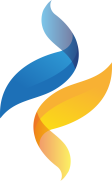 All Ukrainian DanceSport Federation___________________________________________________________________________________________________________________________________________________________________________________________________________________________________________________________________________________________________________________________________________________________________________________________________________________________________________________________________________________________________________________________________________________________________________________________________________________________________________________________________________________________________________________________________________________________________________________Суддівський комітетВсеукраїнської Федерації Танцювального Спортутренера клубу танцювального спорту“_________________________” _________________________прізвище, Ім’яЗаяваПрошу розглянути питання про присвоєння та затвердження мені  “Національної ”  категорії судді  ВФТС на підставі наведеної нижче інформації про відповідність кваліфікаційним вимогам:загальний суддівський стаж_______________________________________________________;діюча суддівська категорія з (вказати дату)__________________________________________;працював суддею Всеукраїнських змагань не менше ніж 5 разів за рік протягом останніх двох років (вказати дату, назву змагань, місто)___________________________________________________________________________________________________________________________________________________________________________________________________________________________________________________________________________________;підготував мінімум чотирьох спортсменів 1 розряду протягом останніх двох років_____________________________________________________________________________________________________________________________________________________________________________________________________________________________________________________; підготував мінімум чотирьох спортсменів кандидатів у майстри спорту України протягом останніх двох  років( вказати прізвища та дату присвоєння)________________________________________________________________________________________________________________________________________________________________________________________________________________________________________________________________________; -	відвідав не менше двох змагань WDSF за кордоном протягом останніх двох років._____________________________________________________________________________________________________________________________________________________________;успішно здав тести ВФТС(вказати  результат)________________________________________;відвідував Чемпіонати та Кубки України протягом останніх двох років(вказати  дату ,місто)_____________________________________________________________________________________________________________________________________________________________;отримав рекомендацію Голови обласного осередку__________________________________; отримав рекомендацію двох членів Президії _____________________________________________________________________________________________________________________;додаткові підстави (конгреси, навчання, складені іспити і т.і)______________________________________________________________________________________________________________________________________________________________________________________________________________________________________________________________________;Виконав одну з нижче наведених вимог:був фіналістом Чемпіонату України категорія дорослі стандарт, латина або 10 танців або учасником Кубку Європи або Світу, Чемпіонату Європи або Світу змагань WDSF ____________________________________________________________________________________________________________________________________________________________________;має спортивний розряд - майстер спорту України з танцювального спорту_______________ ______________________________________________________________________________;додатковою, але не основною підставою, є вища профільна освіта у галузі танцювального спорту (спортивний танець, бальна хореографія, тощо)_____________________________________________________________________________________________________________;“___” ___________ 202__ р.                             _______________                                ________________                                                                                      підпис                                                              П.І.П.     Адреса:Телефон:Президент Обласного  осередку   ВФТС в _____________________________області________________Голова колегії суддів ВФТС ________________________Рішення Президії  ВФТС__________________________________________________________________________________________________________________________________________________________Протокол №_____ від “____”   ________________________202____р.ІндексОбластьМістоВул.(пров.)будинокКварт.Кварт.Кварт.РобочийДомашнійФаксМобільнийE-mail